РОССИЙСКАЯ ФЕДЕРАЦИЯАДМИНИСТРАЦИЯ ГОРОДА МИНУСИНСКАКРАСНОЯРСКОГО КРАЯПОСТАНОВЛЕНИЕ26.10.2022                                                                                            № АГ-2225-пОб утверждении схемы границ прилегающей территории города Минусинска, ул. Абаканская, 65-4,7В соответствии с Федеральным законом Российской Федерации от 06.10.2003 № 131-ФЗ «Об общих принципах организации местного самоуправления в Российской Федерации», Уставом городского округа город Минусинск Красноярского края, законом Красноярского края от 23.05.2019 № 7-2784 «О порядке определения границ прилегающих территорий в Красноярском крае», решением Минусинского городского Совета депутатов Красноярского края от 29.06.2021 № 42-274р «Об утверждении Правил благоустройства территории муниципального образования город Минусинск», ПОСТАНОВЛЯЮ:  Утвердить схему границ прилегающей территории города Минусинска, ул. Абаканская, 65 – 4,7(согласно приложению).Опубликовать постановление в средствах массовой информации, осуществляющих официальное опубликование нормативно-правовых актов администрации города Минусинска и разместить на официальном сайте муниципального образования город Минусинск в сети Интернет.Контроль за выполнением постановления оставляю за собой.Постановление вступает в силу со дня подписания.Врио Главы города                                подпись                                   В.В. КыровПриложение к постановлению администрации города Минусинскаот 26.10.2022  № АГ-2225-пСхема границ прилегающей территорииСхема границ прилегающей территорииНаименование объекта, по отношению к которому устанавливаются границы прилегающей территорииНежилые помещения (магазин)Адресг. Минусинск, ул. Абаканская, 65-4,7Кадастровый номер квартала(-ов), в котором расположен объект(-ы) (земельный участок, ОКС), по отношению к которому устанавливаются границы прилегающей территории)24:53:0110372Кадастровый номер объекта(-ов) (земельный участок, ОКС), по отношению к которому устанавливаются границы прилегающей территории24:53:0110372:58Сведения о границах прилегающей территорииСведения о границах прилегающей территорииСведения о границах прилегающей территорииСведения о границах прилегающей территорииСведения о характерных точках границ прилегающей территорииСведения о характерных точках границ прилегающей территорииСведения о характерных точках границ прилегающей территорииСведения о характерных точках границ прилегающей территорииОбозначение характерных точек границКоординаты, мКоординаты, мКоординаты, мОбозначение характерных точек границXYY12331373984.3418321.4318321.432373966.9718335.2618335.263373973.1918343.1718343.174373978.5518338.8018338.805373974.9618334.2218334.226373980.6318329.5418329.547373979.9218328.6918328.698373981.6218327.2918327.299373982.3318328.1318328.1310373986.7318324.5018324.501373984.3418321.4318321.4311373993.7918333.5918333.5912373992.7818339.2918339.2913373988.3518342.5918342.5914373986.1418339.9518339.9511373993.7918333.5918333.59Графическая частьГрафическая частьГрафическая частьГрафическая часть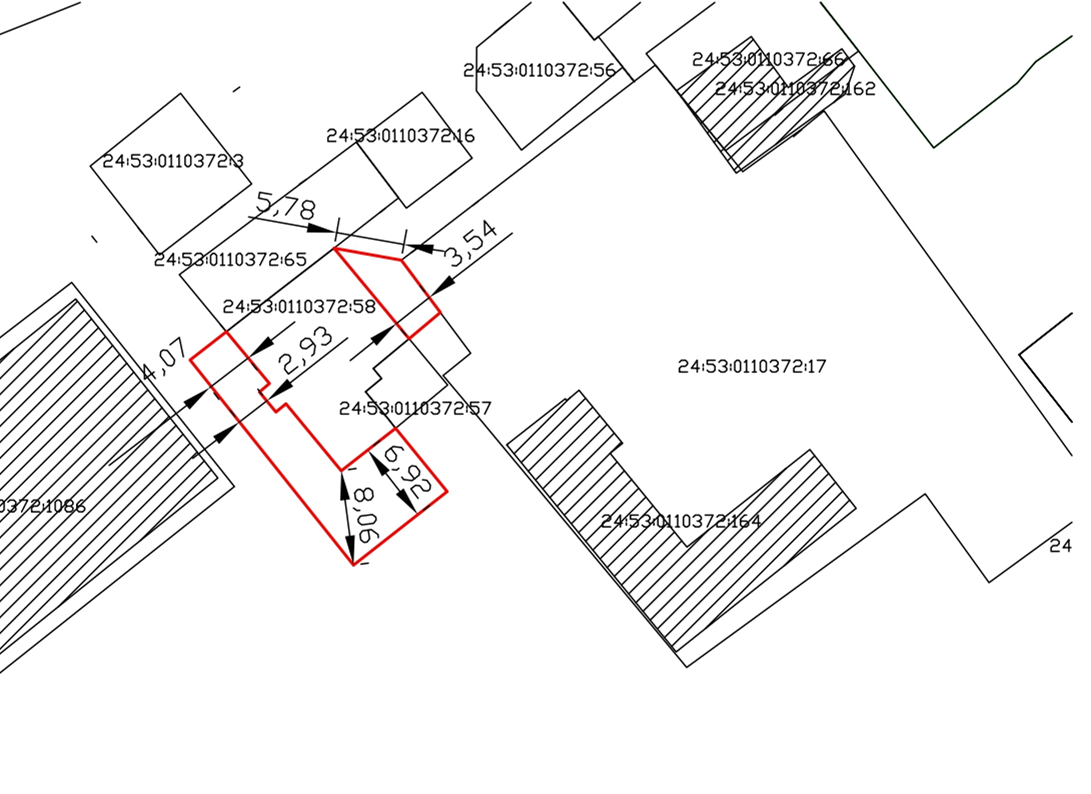 Масштаб 1:1000Масштаб 1:1000Масштаб 1:1000Масштаб 1:1000Условные обозначенияУсловные обозначенияУсловные обозначенияУсловные обозначения